ANEXO IIIMODELO DE SOLICITAÇÃO DE SUPRESSÃO DE SERVIÇO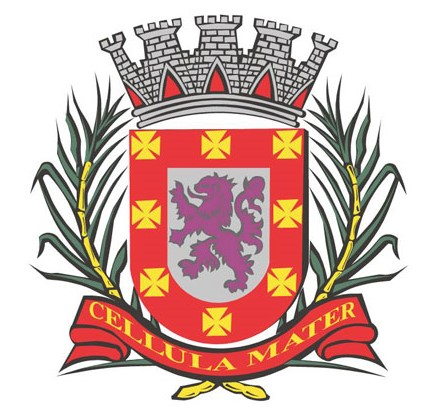 ANEXO III - SOLICITAÇÃO DE SUPRESSÃO DE SERVIÇOANEXO III - SOLICITAÇÃO DE SUPRESSÃO DE SERVIÇOANEXO III - SOLICITAÇÃO DE SUPRESSÃO DE SERVIÇOANEXO III - SOLICITAÇÃO DE SUPRESSÃO DE SERVIÇOANEXO III - SOLICITAÇÃO DE SUPRESSÃO DE SERVIÇOANEXO III - SOLICITAÇÃO DE SUPRESSÃO DE SERVIÇOANEXO III - SOLICITAÇÃO DE SUPRESSÃO DE SERVIÇOIdentificaçãoIdentificaçãoIdentificaçãoIdentificaçãoIdentificaçãoIdentificaçãoIdentificaçãoIdentificaçãoIdentificaçãoIdentificaçãoIdentificaçãoSecretaria RequisitanteSecretaria RequisitanteSecretaria RequisitanteSecretaria RequisitanteNome do SolicitanteNome do SolicitanteNome do SolicitanteNome do SolicitanteRegistro Funcional do SolicitanteRegistro Funcional do SolicitanteRegistro Funcional do SolicitanteRegistro Funcional do SolicitanteData da SolicitaçãoData da SolicitaçãoData da SolicitaçãoData da SolicitaçãoSolicitaçãoSolicitaçãoSolicitaçãoSolicitaçãoSolicitaçãoSolicitaçãoSolicitaçãoSolicitaçãoSolicitaçãoSolicitaçãoSolicitaçãoNome do ServiçoNome do ServiçoNome do ServiçoNome do ServiçoNome do ServiçoNome do ServiçoNome do ServiçoNome do ServiçoJustificativa para SupressãoJustificativa para SupressãoJustificativa para SupressãoJustificativa para SupressãoJustificativa para SupressãoJustificativa para SupressãoJustificativa para SupressãoJustificativa para SupressãoJustificativa para SupressãoJustificativa para SupressãoJustificativa para SupressãoJustificativa para SupressãoJustificativa para SupressãoJustificativa para SupressãoJustificativa para SupressãoJustificativa para SupressãoJustificativa para SupressãoJustificativa para SupressãoJustificativa para SupressãoJustificativa para SupressãoResponsável pela SolicitaçãoResponsável pela SolicitaçãoResponsável pela SolicitaçãoResponsável pela SolicitaçãoTitular da SecretariaTitular da SecretariaTitular da SecretariaTitular da SecretariaNome Nome Nome Nome Nome Nome Nome Nome 